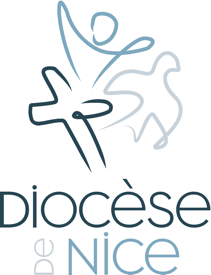 Enquête paroissiale sur les 5 essentiels	Mon nom :							Ma paroisse :	Me contacter :Pour chaque “essentiel” deux questions me permettent d'apporter des éléments constructifs dans sa mise en œuvre paroissiale. Vie de prière : Adoration, Louange, vie liturgique, seul ou en commun, … C'est ce qui constitue mon cœur à cœur avec Dieu, seul ou en groupe. Si je suis chrétien, c'est que je cherche à être disciple de Jésus-Christ, à l'aimer toujours plus et à me laisser aimer par Lui. Se tenir en Sa présence, le célébrer, rendre grâce, intercéder…-> Dans ce que je vis en paroisse, qu'est-ce qui me réjouis et comment le conforter ?-> Qu'est-ce qui est plus difficile, et comment l'améliorer ? Vie fraternelle : La vie fraternelle entre nous et envers chacun, est un vrai signe de vitalité chrétienne. Elle nous fait sortir de nous-même, procure la joie, attire vers le Christ et réjouis le cœur de ceux qui cherchent Dieu. -> Dans ce que je vis en paroisse, qu'est-ce qui me réjouis et comment le conforter ?-> Qu'est-ce qui est plus difficile, et comment l'améliorer ? Vie de charité et de service (compassion, service, attentions aux plus petits…) : Il s'agit ici de la “charité chrétienne”, c'est-à-dire de l'amour qui se donne largement et sans compter ! Beaucoup d'associations nous y aident, mais elles ne peuvent remplacer le mouvement qui jaillit de mon cœur devant le besoin de mon frère…-> Dans ce que je vis en paroisse, qu'est-ce qui me réjouis et comment le conforter ?-> Qu'est-ce qui est plus difficile, et comment l'améliorer ? La Formation : (biblique, théologique, catéchétique, humaine…). Il s'agit de grandir en se formant, en apprenant toujours davantage qui est Dieu, son dessein d'Amour… L'intelligence de la Foi doit me permettre de cultiver mes talents, de les mettre au service des autres en me plongeant toujours plus dans le Mystère de Dieu !-> Dans ce que je vis en paroisse, qu'est-ce qui me réjouis et comment le conforter ?-> Qu'est-ce qui est plus difficile, et comment l'améliorer ? Le souci de l'évangélisation : Depuis Jésus jusqu'aux appels du Pape François, cet aspect structure la croissance de la communauté et est inhérent à ma vocation chrétienne. Si je suis chrétien aujourd'hui, c'est parce que d'autres, de générations en générations, n'ont pas hésité à annoncer la Bonne Nouvelle…-> Dans ce que je vis en paroisse, qu'est-ce qui me réjouis et comment le conforter ?-> Qu'est-ce qui est plus difficile, et comment l'améliorer ?